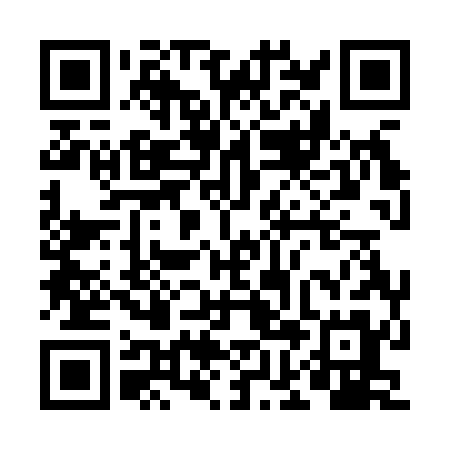 Prayer times for Nadolna Karczma, PolandWed 1 May 2024 - Fri 31 May 2024High Latitude Method: Angle Based RulePrayer Calculation Method: Muslim World LeagueAsar Calculation Method: HanafiPrayer times provided by https://www.salahtimes.comDateDayFajrSunriseDhuhrAsrMaghribIsha1Wed2:335:1212:465:558:2010:512Thu2:325:1012:465:568:2210:523Fri2:315:0812:465:588:2410:524Sat2:305:0612:455:598:2510:535Sun2:295:0512:456:008:2710:546Mon2:285:0312:456:018:2910:547Tue2:285:0112:456:028:3110:558Wed2:274:5912:456:038:3210:569Thu2:264:5712:456:048:3410:5710Fri2:254:5512:456:058:3610:5711Sat2:254:5312:456:068:3810:5812Sun2:244:5212:456:078:3910:5913Mon2:234:5012:456:088:4110:5914Tue2:234:4812:456:098:4311:0015Wed2:224:4712:456:108:4411:0116Thu2:214:4512:456:118:4611:0217Fri2:214:4312:456:128:4811:0218Sat2:204:4212:456:138:4911:0319Sun2:194:4012:456:148:5111:0420Mon2:194:3912:456:158:5211:0521Tue2:184:3812:456:158:5411:0522Wed2:184:3612:456:168:5511:0623Thu2:174:3512:456:178:5711:0724Fri2:174:3412:466:188:5811:0725Sat2:164:3212:466:199:0011:0826Sun2:164:3112:466:209:0111:0927Mon2:164:3012:466:219:0211:0928Tue2:154:2912:466:219:0411:1029Wed2:154:2812:466:229:0511:1130Thu2:154:2712:466:239:0611:1131Fri2:144:2612:466:249:0811:12